Publicado en Madrid el 08/05/2024 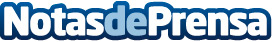 Tomar el control para el verano con el nuevo Programa de Peso Bio de Arkopharma Arkofluido Programa Control de Peso de Arkopharma se presenta como la herramienta BIO que proporcionará la ayuda necesaria para volver a coger las riendas para controlar el peso. El producto se presenta dividido en 3 etapas: depuración del organismo, reducción de celulitis y acción de refuerzoDatos de contacto:Bárbara PR Junior610865857Nota de prensa publicada en: https://www.notasdeprensa.es/tomar-el-control-para-el-verano-con-el-nuevo Categorias: Nutrición Madrid Belleza Bienestar http://www.notasdeprensa.es